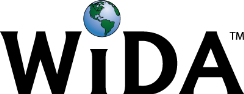 CONNECTION: MA Curriculum Frameworks and Common Core Standards- USI.14- Explain the characteristics of American democracy, including the concepts of popular sovereignty and the constitutional governmentUSI.19- Explain the rights and responsibilities of citizenship and describe how a democracy provides the opportunities for citizens to participate in the political processCCSS.ELA-Literacy.CCRA.R.10 Read and comprehend complex literary and informational texts independently and proficiently.EXAMPLE CONTEXT FOR LANGUAGE USE: Formal Summative Assessment COGNITIVE FUNCTION: RECALL and EXPLAIN key information about the U.S. Constitution and the responsibilities of citizenship  COGNITIVE FUNCTION: RECALL and EXPLAIN key information about the U.S. Constitution and the responsibilities of citizenship  COGNITIVE FUNCTION: RECALL and EXPLAIN key information about the U.S. Constitution and the responsibilities of citizenship  COGNITIVE FUNCTION: RECALL and EXPLAIN key information about the U.S. Constitution and the responsibilities of citizenship  COGNITIVE FUNCTION: RECALL and EXPLAIN key information about the U.S. Constitution and the responsibilities of citizenship  COGNITIVE FUNCTION: RECALL and EXPLAIN key information about the U.S. Constitution and the responsibilities of citizenship  COGNITIVE FUNCTION: RECALL and EXPLAIN key information about the U.S. Constitution and the responsibilities of citizenship  DOMAIN: READINGLevel 1EnteringLevel 2EmergingLevel 3DevelopingLevel 4ExpandingLevel 5BridgingLevel 6 - Reaching DOMAIN: READINGRecall and explain key information about the U.S. Constitution by correctly identifying at least 65% of vocabulary, concepts, and events, using a word bank and a teacher-provided study guide for referenceRecall and explain key information about the U.S. Constitution by correctly identifying at least 70% of vocabulary, concepts, and events while referencing both sides of a note card during the test periodRecall and explain key information about the U.S. Constitution/ Citizenship by correctly identifying at least 75% of vocabulary, concepts, and events while referencing one-side of a note card during the test period Recall and explain key information about the U.S. Constitution/ Citizenship by correctly identifying at least 80% of vocabulary, concepts, and events while referencing one-side of a note card for half the test periodRecall and explain key information about the U.S. Constitution/ Citizenship by correctly identifying at least 85% of vocabulary, concepts, and events independently during a unit test  Level 6 - Reaching TOPIC-RELATED LANGUAGE: Articles of Confederation, delegate, amend, amendment, preamble, Constitution, Rights, citizenship (citizen), government, legislative-congress, executive-president, judicial-supreme court, three branches, convention, goals, protection,   Cabinet, law, checks & balances, supreme court justices, responsibility, veto, vote, election, etc. TOPIC-RELATED LANGUAGE: Articles of Confederation, delegate, amend, amendment, preamble, Constitution, Rights, citizenship (citizen), government, legislative-congress, executive-president, judicial-supreme court, three branches, convention, goals, protection,   Cabinet, law, checks & balances, supreme court justices, responsibility, veto, vote, election, etc. TOPIC-RELATED LANGUAGE: Articles of Confederation, delegate, amend, amendment, preamble, Constitution, Rights, citizenship (citizen), government, legislative-congress, executive-president, judicial-supreme court, three branches, convention, goals, protection,   Cabinet, law, checks & balances, supreme court justices, responsibility, veto, vote, election, etc. TOPIC-RELATED LANGUAGE: Articles of Confederation, delegate, amend, amendment, preamble, Constitution, Rights, citizenship (citizen), government, legislative-congress, executive-president, judicial-supreme court, three branches, convention, goals, protection,   Cabinet, law, checks & balances, supreme court justices, responsibility, veto, vote, election, etc. TOPIC-RELATED LANGUAGE: Articles of Confederation, delegate, amend, amendment, preamble, Constitution, Rights, citizenship (citizen), government, legislative-congress, executive-president, judicial-supreme court, three branches, convention, goals, protection,   Cabinet, law, checks & balances, supreme court justices, responsibility, veto, vote, election, etc. TOPIC-RELATED LANGUAGE: Articles of Confederation, delegate, amend, amendment, preamble, Constitution, Rights, citizenship (citizen), government, legislative-congress, executive-president, judicial-supreme court, three branches, convention, goals, protection,   Cabinet, law, checks & balances, supreme court justices, responsibility, veto, vote, election, etc. TOPIC-RELATED LANGUAGE: Articles of Confederation, delegate, amend, amendment, preamble, Constitution, Rights, citizenship (citizen), government, legislative-congress, executive-president, judicial-supreme court, three branches, convention, goals, protection,   Cabinet, law, checks & balances, supreme court justices, responsibility, veto, vote, election, etc. 